Расцветки тика: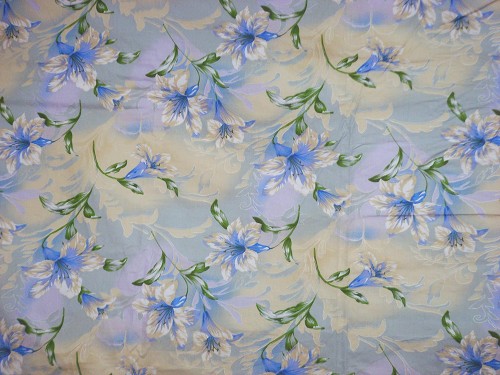 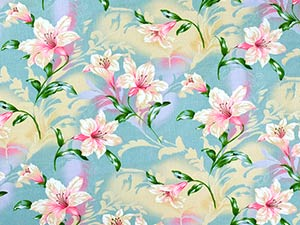 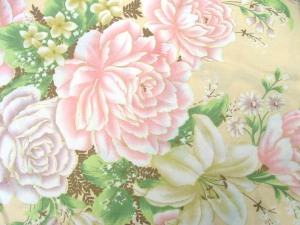 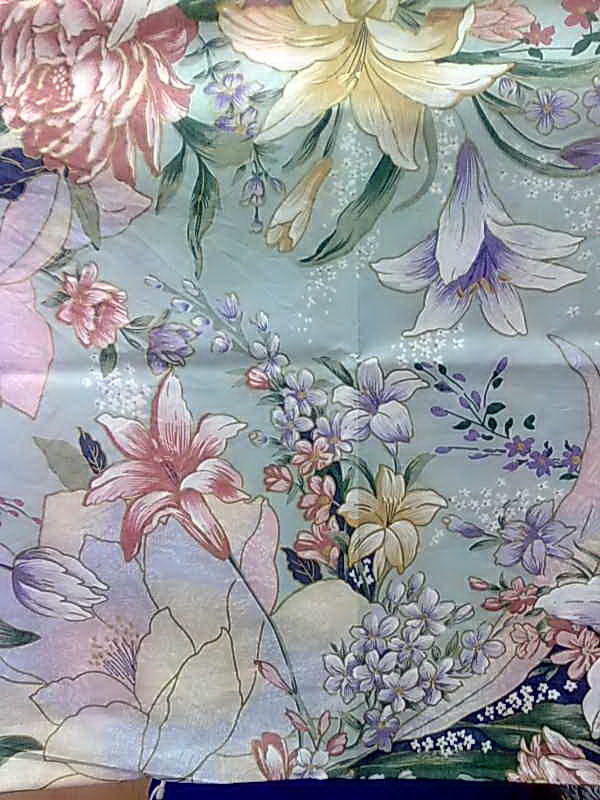 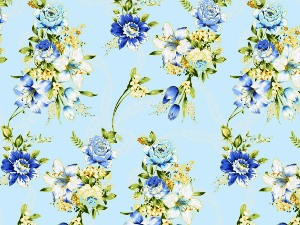 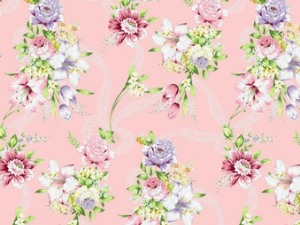 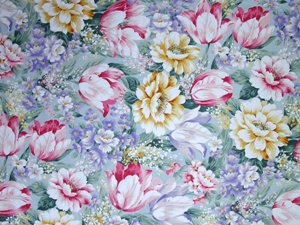 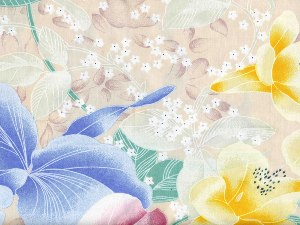 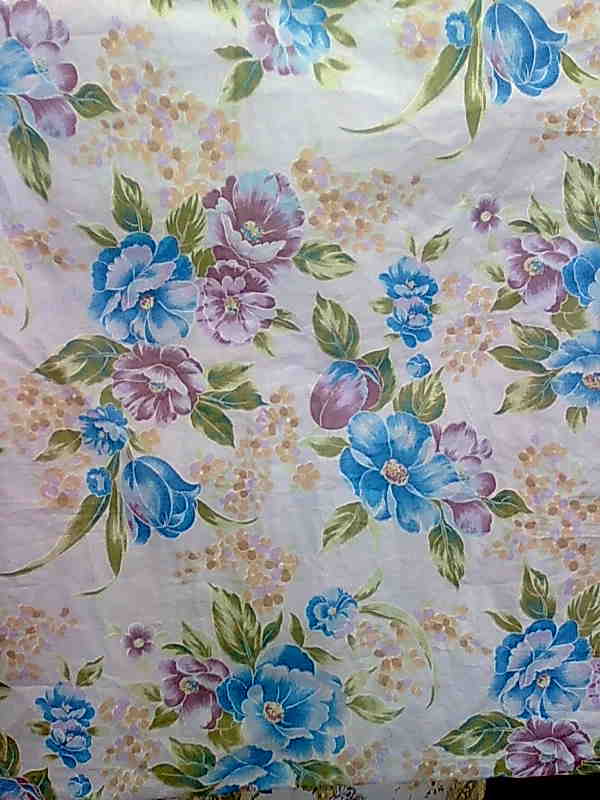 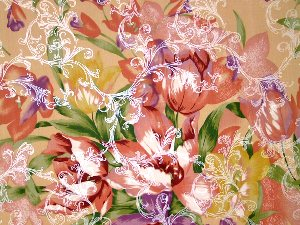 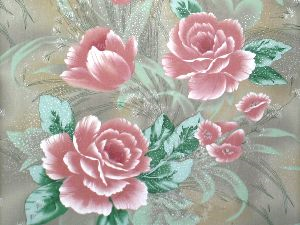 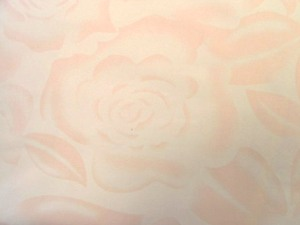 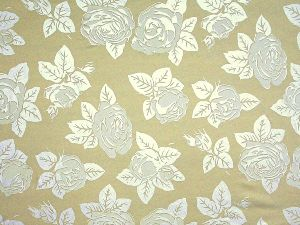 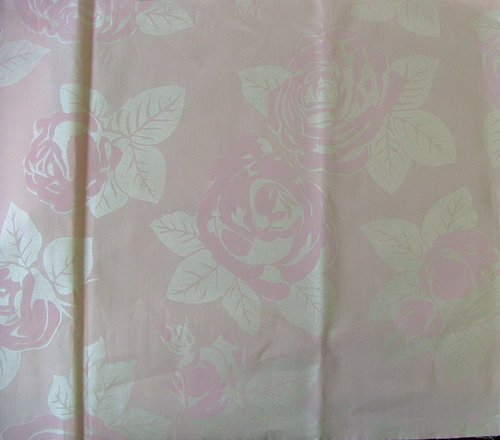 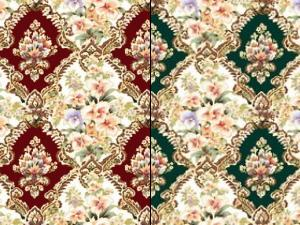 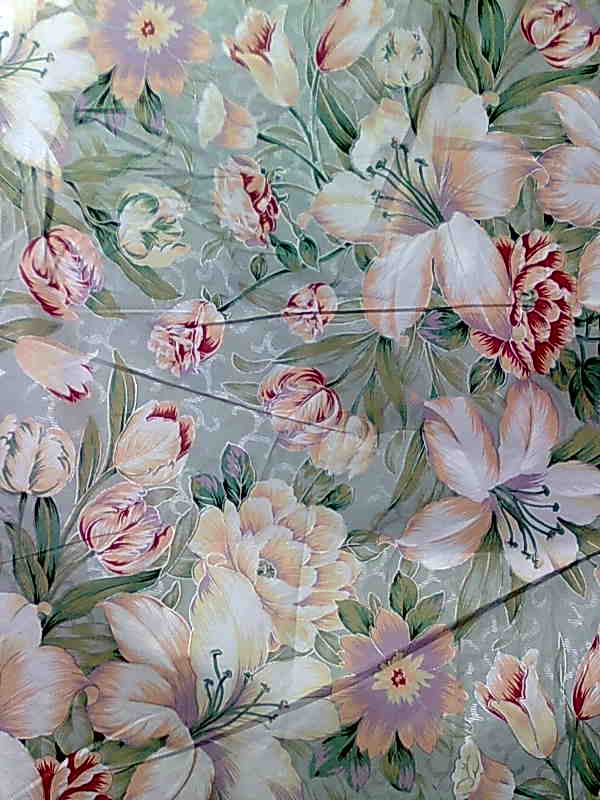 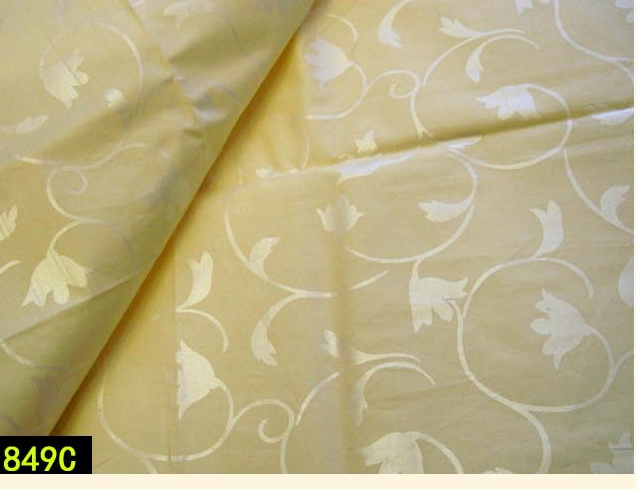 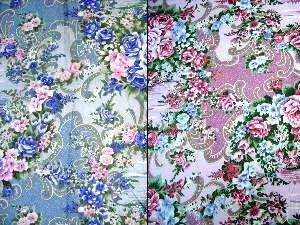 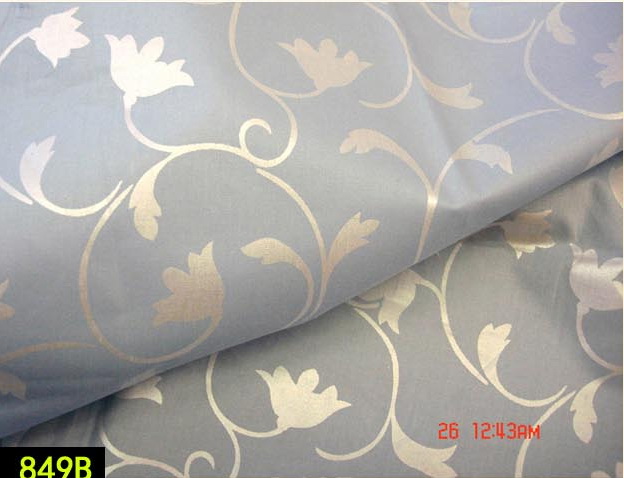 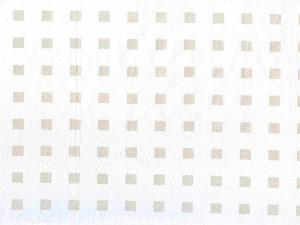 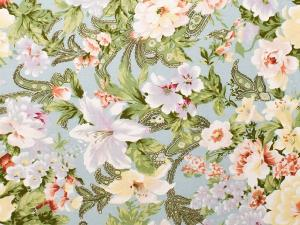 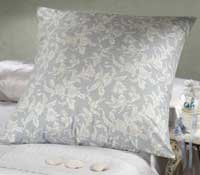 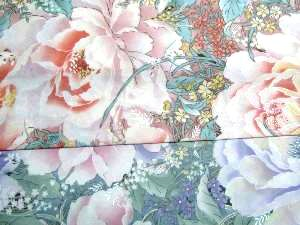 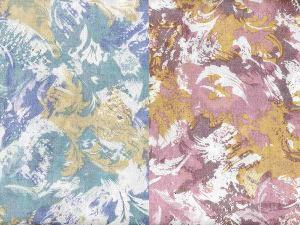 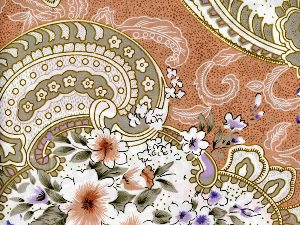 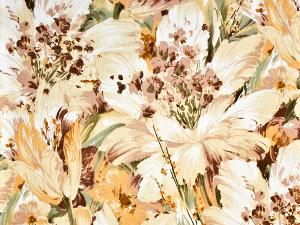 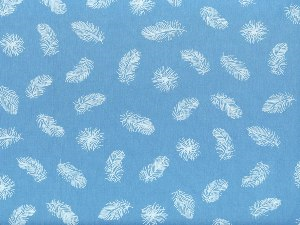 